اللجنة الدائمة المعنية بحق المؤلف والحقوق المجاورةالدورة السادسة والعشرونجنيف، من 16 إلى 20 ديسمبر 2013مشروع جدول الأعمالمن إعداد الأمانةافتتاح الدورةاعتماد جدول أعمال الدورة السادسة والعشرينانتخاب الرئيس ونائبي الرئيساعتماد منظمات غير حكومية جديدةاعتماد تقرير الدورة الخامسة والعشرين والدورات الخاصة وغير الرسمية للجنة الدائمة المعنية بحق المؤلف والحقوق المجاورةحماية هيئات البثالتقييدات والاستثناءات لفائدة المكتبات ودور المحفوظاتالتقييدات والاستثناءات لفائدة مؤسسات التعليم والبحث والأشخاص ذوي إعاقات أخرىمسائل أخرىاختتام الدورة[نهاية الوثيقة]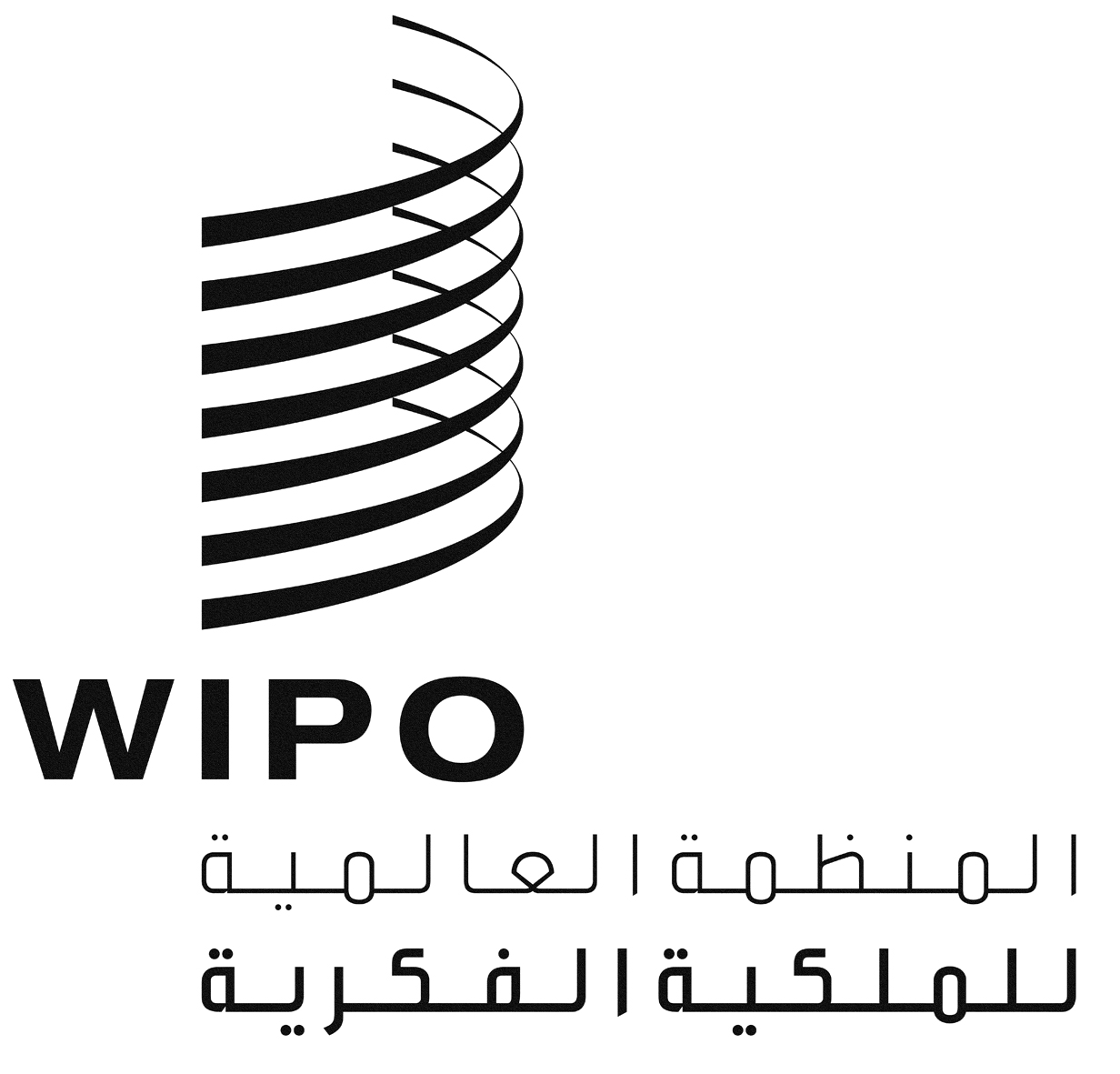 ASCCR/26/1 PROV.SCCR/26/1 PROV.SCCR/26/1 PROV.الأصل: بالإنكليزيةالأصل: بالإنكليزيةالأصل: بالإنكليزيةالتاريخ: 13 مايو 2013التاريخ: 13 مايو 2013التاريخ: 13 مايو 2013